EKOLOŠKA BRALNA ZNAČKArazredKokelj N., Antolić K.: CIGANČICA KUKU IN SREBRNA RIBAKraljič H.: LISTKO IN NJEGOVA ŽIVLJENJAKokalj T.: STRAHOVI NA OBEŠALNIKU ali KDO GRE NA SPREHOD V GOZD?Tarman D. M.: DOGODIVŠČINE NA ROBU GOZDAKlopčič N.: zbirka NA ROBU GOZDAMckinnley B. S.: KAPLJICA NA POTI OKOLI SVETAPalau J.: zbirka MOJ PLANET – MOJA SKRBUčenci preberejo eno knjigo iz seznama in eno knjigo po lastni izbiri z eko vsebino. Za vsako knjigo narišejo risbico na list papirja. Zgodbici učenci predstavijo knjižničarki v šolski knjižnici.Branje za EKO bralno značko se začne 1. oktobra in zaključi 23. aprila!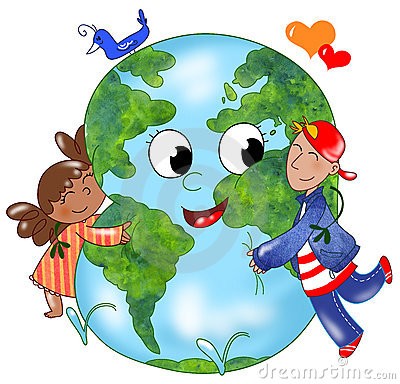 